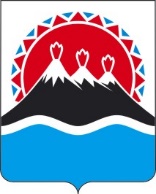 П О С Т А Н О В Л Е Н И ЕПРАВИТЕЛЬСТВАКАМЧАТСКОГО КРАЯг. Петропавловск-КамчатскийВ соответствии со статьями 7, 15 Градостроительного кодекса Российской Федерации, статьей 4 Закона Камчатского края от 14.11.2012 № 160 «О регулировании отдельных вопросов градостроительной деятельности в Камчатском крае», во исполнение распоряжения Губернатора Камчатского края от 22.12.2021 № 795-РПРАВИТЕЛЬСТВО ПОСТАНОВЛЯЕТ:1. Утвердить схему территориального планирования Камчатского края согласно приложению к настоящему постановлению.2. Министерству строительства и жилищной политики Камчатского края в течение 7 дней со дня издания настоящего постановления обеспечить доступ к схеме территориального планирования Камчатского края путем размещения в федеральной государственной информационной системе территориального планирования.3. Признать утратившим силу постановление Правительства Камчатского края от 18.01.2021 № 11-П «Об утверждении схемы территориального планирования Камчатского края».4. Настоящее постановление вступает в силу после дня его официального опубликования.[Дата регистрации]№[Номер документа]Об утверждении схемы территориального планирования Камчатского краяПредседатель Правительства Камчатского края[горизонтальный штамп подписи 1]Е.А. Чекин